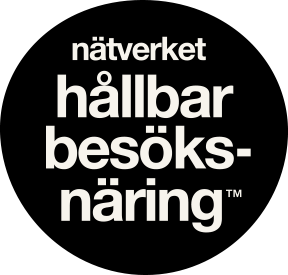 BarCamp 2019 Årets ”unconference” om samarbete för hållbarhet i svensk besöksnäring, 29-30 augusti, 2019
Torsdag 29 augusti kl 16:20-17:00 	tredje passet – spår 3Tema: internkommunikation (Anna Pesula)
MinnesanteckningarHur skapar vi bra intern kommunikation?Nyckel till engagemang för att behålla befintliga medarbetare och locka till sig nyaFramgångsfaktorer – utse en hållbarhetsgrupp, avdelningsspecifika utbildningar/ verksamhetsanpassade utbildningarUtbildning som ligger nära den verklighet medarbetarna ärStudiebesök hos leverantörer etc.Göra workshop omkring hållbarhetspolicy där alla medarbetare är med så alla blir delaktigaAllmän kunskapshöjning så att alla vågar prata hållbarhetTro på det man görHållbarhetsveckor med olika teman några gånger per årHappenings och uppmärksamhet till hållbarhetshjältarTävlingar som engagerarNudgingCirkulation på arbetsplatsen så att man byter arbetsuppgifter och lär sig de andras yrken
Minnesanteckningar av Annika Johansson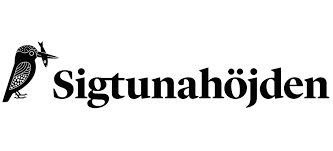 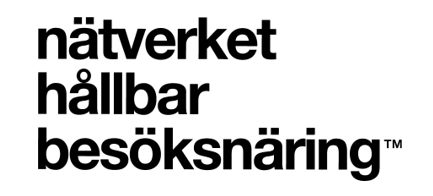 